LICEO DEL SUR A.C.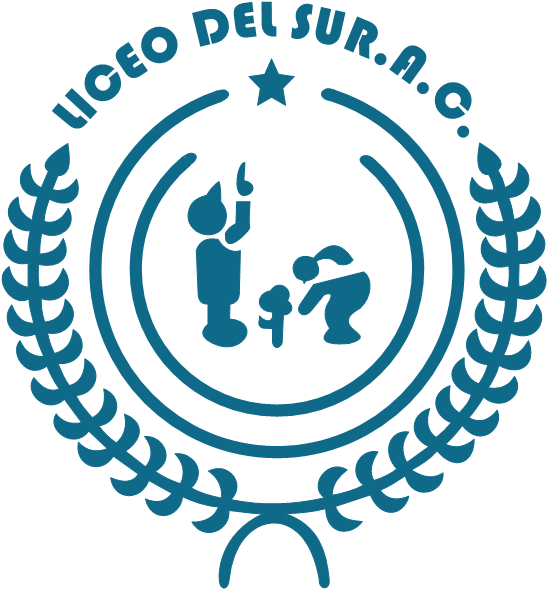  GUIA DE EXAMEN FORMACIÓN CÍVICA Y ÉTICA 4° DE PRIMARIA 1.- ¿Qué necesitamos para vivir en sociedad? 2.- ¿Qué se necesita para que los derechos de todos estén protegidos?4.-Responsabilidad 5.-Normas y Leyes 6.-Normas (convivencia, zoom, aula, biblioteca, calle, recreo)7.-Derecho de los niños8.-Cuidado al ambiente 9. ¿Qué pasa en una elección?10.-Votaciones 